Lesson 4.4 – Two-Way Frequency TablesIntroductionA _____-______  ____________  ______ is a table of data that compares two variables (___________).  It separates responses by a characteristic of the respondents.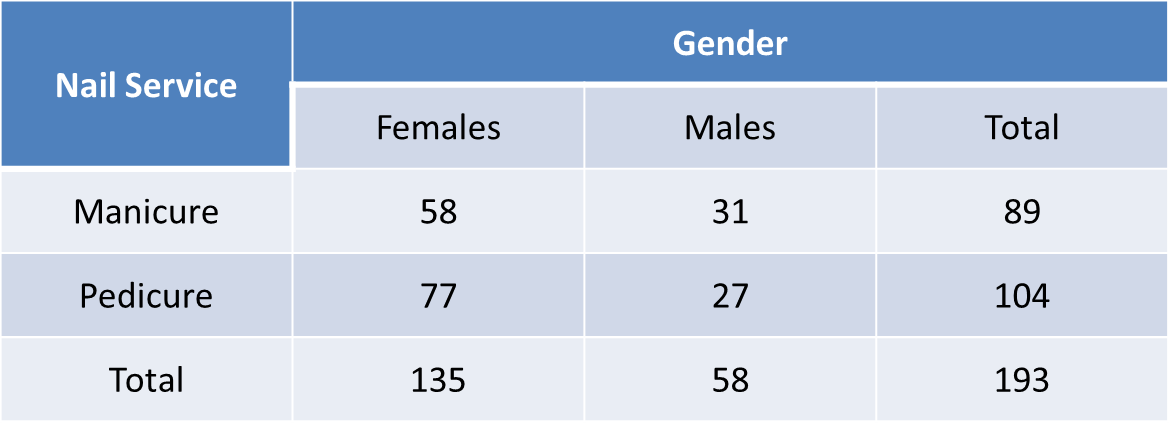 Example 1:VocabularyA _________  ____________ is the number of responses for a given characteristic.  The _______  ___  ____  ______ of a two-way frequency table are joint frequencies.In our table above, _____, _____, _____, and _____ are each joint frequencies.A ____________  ____________ is the total number of times a response was given, or the total number of respondents with a given characteristic.This is the _______ of either a _____ or a __________ in a two-way frequency table.In our table above, _____, _____, _____, and _____ are all marginal frequencies.A ___________  _________  _____________ expresses a number of responses as a percentage of the total number of responses. It allows a ____________ to be made for multiple responses in a single row, single column, or table.They are found by ________ the number of responses by the total number of responses. 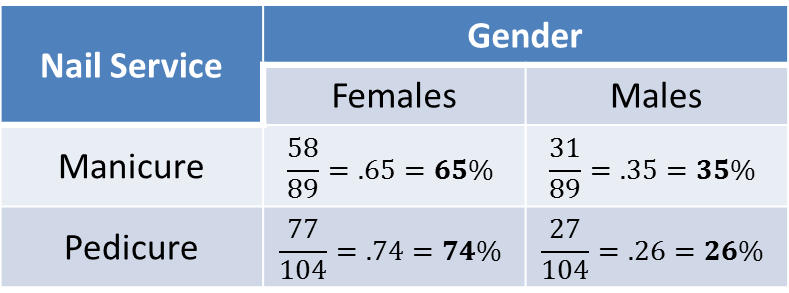 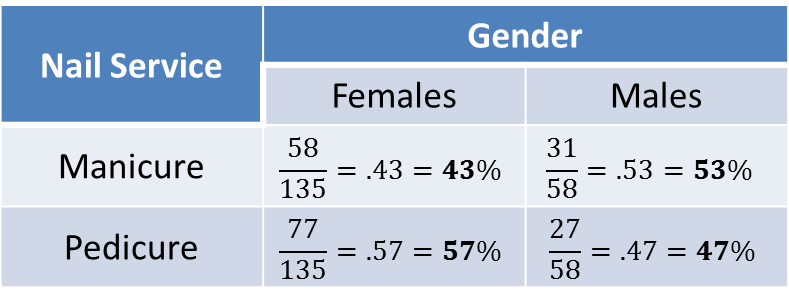 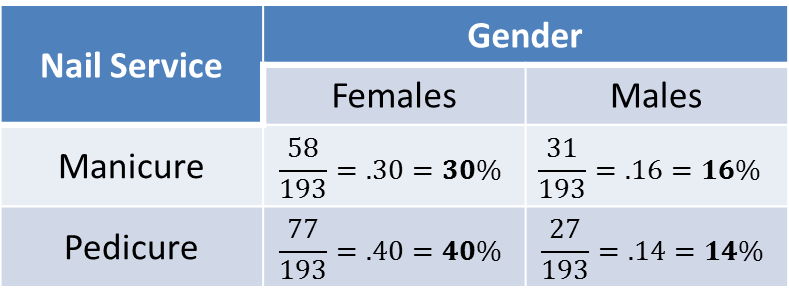 Example 2: 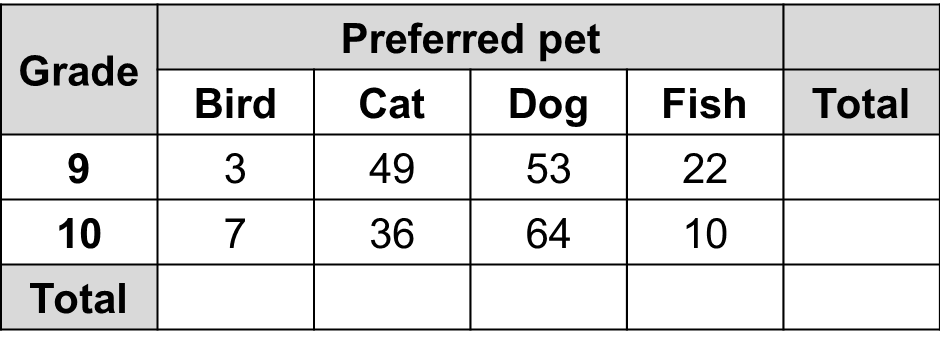 Abigail surveys students in different grades, and asks each student which pet they prefer. Their responses are in the table to the right.How many 9th graders preferred fish?  _________What does the joint frequency 7 represent?  ________________________________What is the joint frequency of 9th graders who preferred cats?  _________Which pet was the most popular among all the students surveyed?  ___________Complete the marginal frequencies for each type of pet and for each grade level.  Which one is the smallest?  __________How many students are represented in the survey?  _________What would the conditional relative frequency be for 9th graders who preferred cats (with respect to 9th graders)?  ____________What would the conditional relative frequency be for fish (with respect to everyone surveyed)?  _____________Example 3: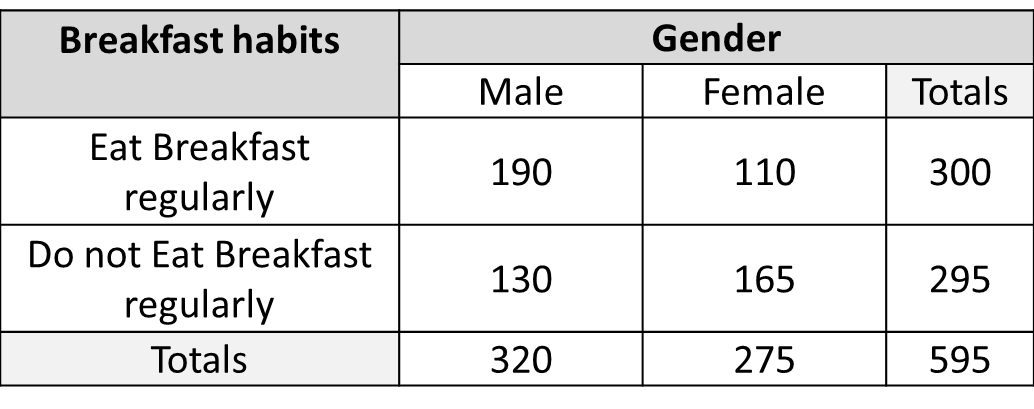 Deshaun surveyed the seniors at his highschool to find out who eats and doesn’teat breakfast regularly.  Their responsesare in the table at the right.How many females “eat breakfast regularly”?  ________           This is a ____________ frequency275 is a _____________ frequency.  It represents ___________________________.     3.  How many people were included in this survey? ________Complete the table by calculating the conditional relative frequencies with respect to  gender.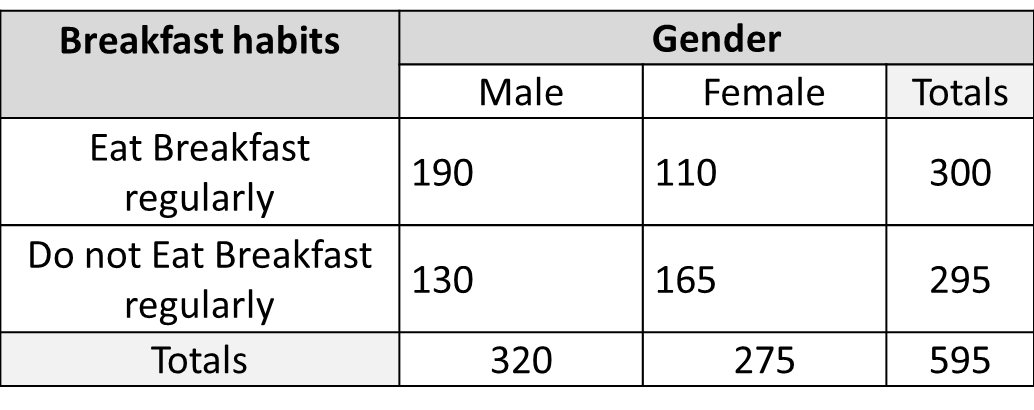 What can you conclude about the breakfast habits of males and females?          ______________________________________________________________________________________________________________You Try: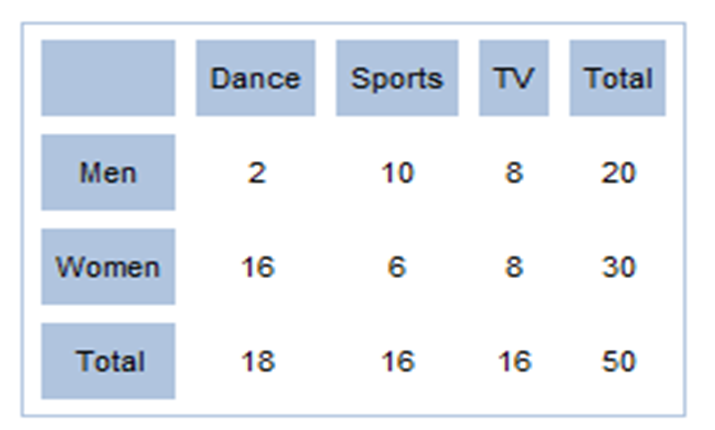 Use the Two-Way Frequency table to the rightto answer the following questions.     2. Looking at the joint frequencies we see that women show a strong preference for which            activity?  _________________What are the conditional relative frequencies (for both gender and hobby) for men who showed a preference for Sports?  C.R. Freq. for Gender: _____________         C.R. Freq. for Hobby: ____________